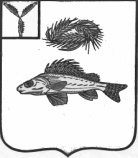                                АДМИНИСТРАЦИЯ                                                    ЕРШОВСКОГО МУНИЦИПАЛЬНОГО РАЙОНА                             САРАТОВСКОЙ  ОБЛАСТИ                              ПОСТАНОВЛЕНИЕ     от _08.12.2020____№ __1055_                                              г. Ершов    О внесении изменений в постановление    администрации ЕМР от 30.09.2020г. 825       Руководствуясь Гражданским кодексом Российской Федерации, Уставом Ершовского муниципального района, администрация Ершовского муниципального района ПОСТАНОВЛЯЕТ:      1. Внести в приложение к постановлению администрации Ершовского муниципального района от 30.09.2020г. № 825 «Об утверждении муниципальной программы «Развитие сельского хозяйства и регулирование рынков сельскохозяйственной продукции, сырья и продовольствия в Ершовском муниципальном районе Саратовской области на 2021-2025 годы» следующие изменения:- в паспорте муниципальной программы в позиции «Исполнители основных мероприятий подпрограммы» исключить слова «сельскохозяйственные товаропроизводители и предприятия пищевой и перерабатывающей промышленности (по согласованию)».       2. Сектору по информатизации и программному обеспечению разместить настоящее постановление на официальном сайте администрации Ершовского муниципального района.    Глава Ершовского муниципального района                             С.А. Зубрицкая 